academic performance indicators (APIs)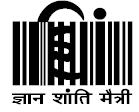 in direct recruitments & promotion of teachers at Mahatma gandhi Antarrashtriya Hindi Vishwavidyalaya, WardhaPART A: GENERAL INFORMATION AND ACADEMIC BACKGROUNDSelf-Assessment for the Performance Based Appraisal System (PBAS) for Academic Performance Index (API) as per UGC 2016 Regulations, [4th Amendment]Name (in Block Letters)	:Father's Name/Mother's Name	:Department/School	:Current Designation & Academic Grade Pay	:Date of last Promotion:Which position and grade pay are you an applicant under CAS?Date of eligibility for promotion	:Date and Place of Birth	:Sex	:Marital Status	:Nationality	:Indicate whether belongs to SC/ST/OBC category	:Address for correspondence(with Pin code)Permanent Address (with Pin code) Telephone No	:Email	:15. Whether acquired any degrees or fresh academic qualifications during the year :16. Academic Qualifications(Matric till Post Graduation):17. Research Degree(s)18. Appointments held prior to joining this Institution:19. Posts held after appointment at this Institution:20. Period of teaching experience: P.G Classes (in year) 		UG. Classes(in years)21. Research Experience excluding years spent in M.Phil. /Ph.D.(In years)22. Fields of Specialization under the Subject/Discipline(a)(b)23. Academic Staff College Orientation/Refresher Course attended during the year:PARTB: ACADEMICPERFORMANCEINDICATORS(Pleases detailed instructions of this PBAS Performa before filling out this section)CATEGORY: I. TEACHING, LEARNING AND EVALUATION RELATED ACTIVITIESNote:1) Direct Teaching 16/14/14 hours per week include the Lectures/Tutorials/Practicals /Project Supervision/Field Work.2) University may prescribe minimum cut-off, say 75%, below which no scores may be assigned in these sub-categories.FOR ASSISTANT PROFESSORFOR ASSOCIATE PROFESSORFOR ASSOCIATE PROFESSORCATEGORY II: PROFESSIONAL DEVELOPMENT, CO-CURRICULAR AND EXTENSION ACTIVITIESThe minimum API required by teachers for eligibility for promotion is fixed in Table II (A). A list of items and scores is given below. The self-assessment score should be based on objectively verifiable records and shall be finalized by the screening cum evaluation committee for the promotion of Assistant Professor to higher grades and selection committee for the promotion of Assistant Professor to Associate Professor and Associate Professor to Professor and for direct recruitment of Associate Professor and Professor.CATEGORY: III. RESEARCH, PUBLICATIONS AND ACADEMIC CONTRIBUTION[Please note that candidates / faculty who do not fill up the Category III Form in the prescribed format, filling up each column as directed, their form shall be summarily rejected](A)	RESEARCH PUBLISHED PAPERS IN REFEREED JOURNALS / OTHER REPUTED JOURNALS AS NOTIFIED BY THE UGC #(B) PUBLICATIONS OTHER THAN JOURNAL ARTICLES (BOOKS, CHAPTERS IN BOOKS)(i) 	Text/Reference, Books published by International Publishers, with ISBN/ISSN number as approved by the University and posted on its website.(ii) 	Subject Books, published by National Level publishers, with ISBN/ISSN number or State/Central as approved by the University and posted on its website.(iii) 	Subject Books, published by other local publishers, with ISBN/ISSN number as approved by the University and posted on its Website.(iv) Chapters in Books published by National and International level publishers, with ISBN/ISSN number as approved by the University and posted on its Website.(C) RESEARCH PROJECTS	(i) Sponsored Projects(a) Major Projects(b) Consultancy Projects(c) Projects Outcome/Outputs(D) Research Guidance(E) FELLOWSHIPS, AWARDS AND INVITED LECTURERS DELIVERED IN CONFERENCES/SEMINARS(E) (i) Fellowships/Awards(a) International Award/Fellowship from Academic Bodies/ Associations(b) National Award/Fellowship from Academic Bodies/ Associations(c ) State/University Level Award from Academic Bodies/ Associations(E) (ii) Invited Lectures /Papers* The score under this category shall be restricted to 20% of the minimum fixed for Category III for any assessment period.(F) DEVELOPMENT OF E-LEARNING DELIVERY PROCESS/MATERIAL:Summary of the Scores Claimed:OTHER RELEVANT INFORMATIONPlease give details of any other credential, significant contributions, awards received etc. not mentioned earlier.LIST OF ENCLOSUURES: (Please attach copies of certificates, sanction orders, papers etc. wherever necessary)1. 				6.2. 				7.3. 				8.4. 				9.5. 				10I certify that the information provided is correct as per records available and/or documents enclosed along with the duly filled PBAS Format.										Signature of the CandidatePlace :Date :Signature of HOD/SchoolChairperson/ PrincipalBRIEF EXPLANATIONS OF CATEGORY III* 	Wherever relevant to any specific discipline, the API score for paper in refereed journal would be augmented as follows: (i) paper with impact factor less than 1 - by 5 points; (ii) papers with impact factor between 1 and 2 by 10 points; (iii) papers with impact factor between 2 and 5 by 15 points; (iv) papers with impact factor between 5 and 10 by 20 points: (v) papers with impact factor above 10 by 25 points. The API for joint publications shall be calculated in the following manner: Of the total score for the relevant category of publication by the concerned teacher, the First and Principal / corresponding author /supervisor / mentor would share equally 70% of the total points and the remaining 30% would be shared equally by all other authors.ExaminationName of the Board/UniversityYear of passingPercentage of Marks  obtainedDivision/ Class/GradeSubjectHighSchool/MatricExaminationName of theBoard/UniversityYear ofpassingPercentageof MarksobtainedDivision/Class/GradeSubjectHigh School/MatricIntermediateB.A/B.Sc./B.Com/B.Mus.M.A/M.Sc./M.Com/M.Mus.Other Examination, if anyDegreesTitleDate of awardUniversityM.Phil.Ph.D. /D.Phil.D.Sc. /D.Litt.DesignationName of EmployerDate of JoiningDate of JoiningSalary with GradeReason of LeavingDesignationName of EmployerJoiningLeavingSalary with GradeReason of LeavingDesignationDepartmentDate of actual JoiningDate of actual JoiningGradeFromToName of the Course/Summer SchoolPlaceDurationSponsoring AgencyCategoryNature of ActivityAssistant ProfessorAssistant ProfessorAssociate ProfessorAssociate ProfessorProfessorProfessorCategoryNature of ActivityMax.ScoreActual scoreMax.ScoreActual scoreMax.ScoreActual score1a) Direct Teaching70Actual hours spent per Academic Year60Actual hours spent per Academic Year ÷7.7560Actual hours spent per Academic Year ÷7.75b) Examination duties (Question paper setting, Invigilation, evaluation of answer scripts) as per allotment20Actual hours spent per Academic Year20Actual hours spent per Academic Year ÷1010Actual hours spent per Academic Yearc) Innovative Teaching -Learning Methodologies, updating of subject contents/course, mentoring etc.10Actual hours spent per Academic Year ÷1015Actual hours spent per Academic Year ÷1020Actual hours spent per Academic Year ÷10CategoryNature of ActivityAssistant ProfessorAssistant ProfessorSelf Assessed ScoreScore verifiedby the Screening CommitteeCategoryNature of ActivityMax.ScoreActual score1a) Direct Teaching70Actual hours spent per Academic Yearb) Examination duties (Question paper setting, Invigilation, evaluation of answer scripts) as per allotment20Actual hours spent per Academic Yearc) Innovative Teaching -Learning Methodologies, updating of subject contents/course, mentoring etc.10Actual hours spent per Academic Year ÷10CategoryNature of ActivityAssistant ProfessorAssistant ProfessorSelf Assessed ScoreScore verifiedby the Screening CommitteeCategoryNature of ActivityMax.ScoreActual score1a) Direct Teaching60Actual hours spent per Academic Year ÷7.75b) Examination duties (Question paper setting, Invigilation, evaluation of answer scripts) as per allotment20Actual hours spent per Academic Year ÷10c) Innovative Teaching -Learning Methodologies, updating of subject contents/course, mentoring etc.15Actual hours spent per Academic Year ÷10CategoryNature of ActivityAssistant ProfessorAssistant ProfessorSelf Assessed ScoreScore verifiedby the Screening CommitteeCategoryNature of ActivityMax.ScoreActual score1a) Direct Teaching60Actual hours spent per Academic Year ÷7.75b) Examination duties (Question paper setting, Invigilation, evaluation of answer scripts) as per allotment10Actual hours spent per Academic Yearc) Innovative Teaching -Learning Methodologies, updating of subject contents/course, mentoring etc.20Actual hours spent per Academic Year ÷10CategoryIINature of ActivityMaximum API ScoreActual ScoreSelfAssessed ScoreScore verified by the Screening Committeea.Student related co-curricular, extension and field based activities.i.	Discipline related co-curricular activities (e.g.
remedial classes, career counseling, study
visit, student seminar and other events.)ii.	Other co-curricular activities (Cultural, Sports,
NSS, NCC etc.)iii.	Extension and dissemination activities (public
/popular lectures/talks/seminars etc.)15Actual hours spent per Academic Year ÷10b.Contribution to corporate life and management of the department and institution through participation in academic and administrative committees and responsibilities.i.	Administrative responsibility (including as
Dean/ Principal / Chairperson / HoD/
Convener / Teacher-in-charge/similar other
duties that require regular office hrs for its
discharge)ii.	Participation in Board of Studies, Academic
and Administrative Committees15Actual hours spent per Academic Year ÷10c.Professional Development activities (such as participation in seminars, conferences, short term training courses, industrial experience, talks, lectures in refresher / faculty development courses, dissemination and general articles and any other contribution)15Actual hours spent per Academic Year ÷10S.N.Title with page no.JournalISSN/ISBNNo.Whether peerreviewed. Impactfactor, if anyNo. ofCoauthorsWhether you arethe main authorSelfAssessedAPI ScoreScoreverified bytheScreeningCommittee12345678910S.N.Title with page no.Book Title,editor &publisherISSN/ISBN No.Whetherpeerreviewed.No. of Coauthorsanddate ofpublicationWhetheryou arethe mainauthorSelf AssessedAPI ScoreScoreverified bytheScreeningCommitteeS.N.Title with page no.Book Title,editor &publisherISSN/ISBN No.Whetherpeerreviewed.No. of Coauthorsanddate ofpublicationWhetheryou arethe mainauthorSelf AssessedAPI ScoreScoreverified bytheScreeningCommitteeS.N.Title with page no.Type of Book& AuthorshipPublisher &ISSN/ISBN No.Whetherpeerreviewed.No. of Coauthorsanddate ofpublicationWhetheryou arethe mainauthorSelf AssessedAPI ScoreScoreverified bytheScreeningCommitteeS.No.Title with page no.Type of Book& AuthorshipPublisher &ISSN/ISBN No.Whetherpeerreviewed.No. of Coauthorsanddate ofpublicationWhetheryou arethe mainauthorSelf AssessedAPI ScoreScoreverified bytheScreeningCommitteeS.N.TitleAgencyPeriodGrant/ AmountMobilized (Rs Lakhs)Self Assessed APIScoreScore verified bythe ScreeningCommitteeS.N.TitleAgencyPeriodGrant/ AmountMobilized (Rs Lakhs)Whether PolicyDocuments/Patent as outcomeSelf Assessed APIScoreScore verified bythe ScreeningCommitteeS.N.TitleAgencyPeriodGrant/ AmountMobilized (Rs Lakhs)Whether PolicyDocuments/Patent as outcomeSelf Assessed APIScoreScore verified bythe ScreeningCommitteeS.No.NumberEnrolledThesis SubmittedDegree AwardedSelf AssessedAPI ScoreScore verified by theScreening CommitteeM. Phil.Ph.D.S.No.Title of AwardDate(s) of theeventOrganized bySelf Assessed APIScoreScore verified by theScreeningCommitteeS.No.Title of AwardDate(s) of theeventOrganized bySelf Assessed APIScoreScore verified by the ScreeningCommitteeS.No.Title of AwardDate(s) of theeventOrganized bySelf Assessed APIScoreScore verified by theScreeningCommitteeS.No.Title of Lecture/Academic SessionTitle ofConference/Seminaretc.Date(s)of theeventOrganized byWhetherInternational/National/State/UniversityLevelSelfAssessed APIScoreScoreverifiedby theScreeningCommitteea) Internationala) Internationala) Internationala) Internationala) Internationala) Internationala) Internationala) International(b) National(b) National(b) National(b) National(b) National(b) National(b) National(b) National( c) State/University Level( c) State/University Level( c) State/University Level( c) State/University Level( c) State/University Level( c) State/University Level( c) State/University Level( c) State/University LevelS.No.DetailsAuthorized/Sponsored bySelf Assessed API ScoreScore verified by the Screening CommitteeCATEGORYCRITERIAAPI CLAIMED1DIRECT TEACHING1EXAMINATION DUTIES1INNOVATIVE TEACHINGTOTAL SCORE OF CATEGORY - ITOTAL SCORE OF CATEGORY - I2STUDENT RELATED CO-CURRICULAR ACTIVITIES2CORPORATE LIFE AND MANAGEMENT2PROFESSIONAL DEVELOPMENT ACTIVITIESTOTAL SCORE OF CATEGORY - IITOTAL SCORE OF CATEGORY - II3RESEARCH PUBLICATION IN JOURNALS3BOOK PUBLICATION OR CHAPTER IN BOOK3RESEARCH PROJECTS3RESEARCH GUIDANCE3AWARDS, FELLOWSHIP, PAPER, LECTURES3DEVELOPMENT OF E- LEARNING MATERIALTOTAL SCORE OF CATEGORY-IIITOTAL SCORE OF CATEGORY-IIIS.N.Details (Mention Year, Value etc. where relevant)CategoryActivityFaculty of Sciences /Engineering /Agriculture /Medical / Veterinary SciencesFaculties of Languages /Humanities / Arts / Social Sciences / Library /Physical education /ManagementMaximum Score for University /college teacher*III(A)Research PapersPublished in:Only publications made in Journals in Web of Science as per Thomson reuters list i.e., Science Citation Index®, Science Citation index ExpandedTM, Social Sciences Citation Index® and Arts & Humanities Citation Index®, and SCOPUS, shall be accepted for the purpose of direct recruitment andOnly publications made in Journals in Web of Science as per Thomson reuters list i.e., Science Citation Index®, Science Citation index ExpandedTM, Social Sciences Citation Index® and Arts & Humanities Citation Index®, and SCOPUS, shall be accepted for the purpose of direct recruitment and25 per PublicationIII(B)Publications other than journalarticles(books,chapters in books)Text/Reference, Books published by International Publishers, withISBN/ISSN number as approved by the University and posted on its website. The List will be intimated to UGC.Text/Reference, Book published by International Publishers, with ISBN/ISSN Number as approved by the University and posted on its website. The list will be intimated to UGC30 per Book for SingleAuthorIII(B)Publications other than journalarticles(books,chapters in books)Subject Books, published by National Level publishers, with ISBN/ISSN number or State/Central as approved by the University and posted on its website. The List will be intimated to UGC.Subject Books, published by National Level publishers, with ISBN/ISSN number or State/Central as approvedby the University and posted on its Website. The List will be intimated to UGC.20 per Book for SingleAuthorIII(B)Publications other than journalarticles(books,chapters in books)Subject Books, published by Other local publishers, with ISBN/ISSN number as approved by the University and posted on its Website. The List will be intimated to UGC.Subject Books, published by Other local publishers, with ISBN/ISSN number as approved by the University and posted on its Website. The List will be intimated to UGC.15 per Book for SingleAuthorIII(B)Publications other than journalarticles(books,chapters in books)Chapters in Books, published byNational and International levelpublishers, with ISBN/ISSN number as approved by the University and posted on its Website. The List will be intimated to UGC.Chapters in Books, published by National and International level publishers, with ISBN/ISSN number as approved by the University and posted on its Website. The List will be intimated to UGC.International 10 per Chapter National- 5 perChapterIII( C)(i)Sponsored Projects(a) Major Projects with grants above Rs. 30 lakhs(a) Major Projects with grantsabove Rs. 5 lakhs20 per ProjectIII( C)(i)Sponsored Projects(b) Major Projects with grants above Rs. 5 lakhs up to Rs. 30 lakhs(b) Major Projects with grants above Rs. 3 lakhs up to Rs. 5 lakhs15 per ProjectIII( C)(i)Sponsored Projects(c) Major Projects with grants above Rs. 1 lakhs up to Rs. 5 lakhs(c) Major Projects with grants above Rs. 1 lakhs up to Rs. 3 lakhs10 per Project(C)(ii)Consultancy ProjectsAmount mobilized with a minimum of Rs. 10 lakhsAmount mobilized with a minimum of Rs. 2 lakhs10 for every Rs. 10 lakhs and Rs.2 lakhs, respectively(C)(iii)Projects Outcome/ Outp utsPatent/Technology transfer/Product/ProcessMajor Policy document prepared for International bodies like WHO/UNO/ UNESCO/UNICEF etc. Central/State Govt./Local Bodies30 for each International/  20 for each national level output or patent. Major policy document of International bodies - 30 Central Governmnet-20, State Govt.-10 Local bodies-5III(D)RESEARCH GUIDANCERESEARCH GUIDANCERESEARCH GUIDANCERESEARCH GUIDANCEIII(D)(i)M.Phil.Degree awardedDegree awarded5 per candidateIII(D)(ii)Ph.D.Degree awarded/ Thesis submittedDegree awarded/ Thesis submitted15/10 per candidateIII (E)Fellowships, Awards and Invited Lecturers delivered in Conferences/ SeminarsFellowships, Awards and Invited Lecturers delivered in Conferences/ SeminarsFellowships, Awards and Invited Lecturers delivered in Conferences/ SeminarsFellowships, Awards and Invited Lecturers delivered in Conferences/ SeminarsIII (E)(i)Fellowships/AwardsInternational Award/Fellowship from Academic BodiesInternational Award/Fellowship from Academic Bodies/ Associations15 per Award / 15 per fellowshipIII (E)(i)Fellowships/AwardsNational Award/Fellowship from Academic BodiesNational Award/Fellowship from Academic Bodies/ Associations10 per Award / 10 per fellowshipIII (E)(i)Fellowships/AwardsState/University Level Award from Academic BodiesState/University Level Award from Academic Bodies/ Associations5 per AwardIII(E)(ii)Invited Lectures/ PapersInternationalInternational7 per lecture/ 5 per paper presentedIII(E)(ii)Invited Lectures/ PapersNational LevelNational Level5 per lecture/ 3 per paper presentedIII(E)(ii)Invited Lectures/ PapersState/University LevelState/University Level3 per lecture/ 2 per paper presentedThe score under this sub-category shall be restricted to 20% of the minimum fixed for Category III for any assessment periodThe score under this sub-category shall be restricted to 20% of the minimum fixed for Category III for any assessment periodThe score under this sub-category shall be restricted to 20% of the minimum fixed for Category III for any assessment periodThe score under this sub-category shall be restricted to 20% of the minimum fixed for Category III for any assessment periodIII(F)Development of e-learning delivery process/materialDevelopment of e-learning delivery process/materialDevelopment of e-learning delivery process/material10 per module